1. DAN: ponedeljek,  18. 12. 2017Ob 10. uri smo prispeli v CŠOD Dom Peca. Po prihodu so sledili sprejem učencev, namestitev po sobah ter predstavitev doma in hišnega reda. Po slastnem kosilu smo se odpravili na smučišče v Avstriji, kjer smo učence razdelili v skupine glede na njihovo smučarsko predznanje. Po večerji smo podrobno spoznali še pravila obnašanja na smučišču (smučarska pravila FIS). Tako je prvi dan minil predvsem v znamenju vznemirjenja in pričakovanj.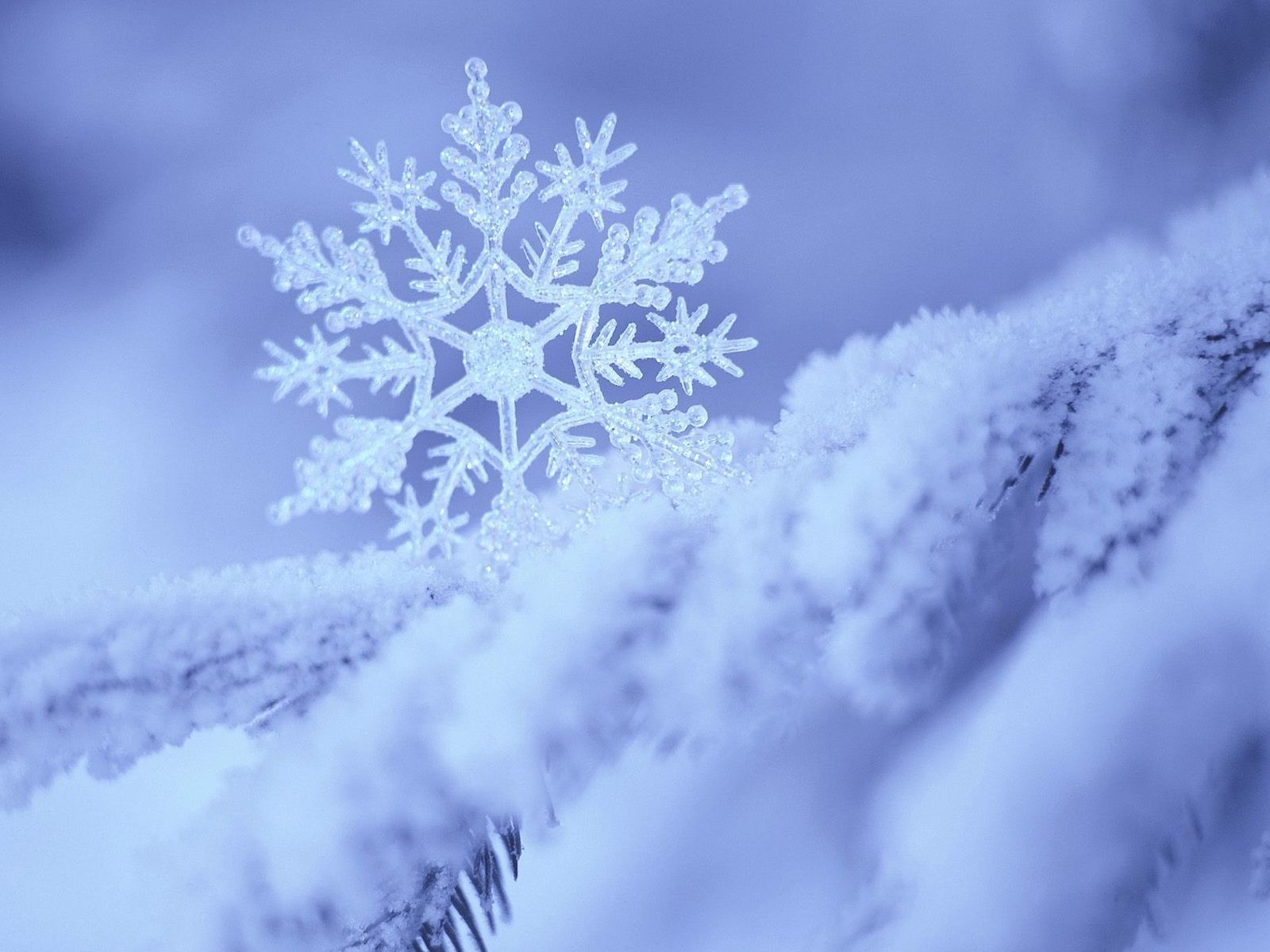 